MAJORETTE-SPORT WORLD FEDERATION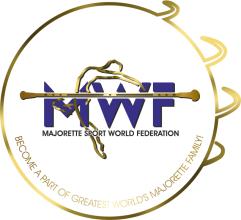 APPLICATION FORMSeminar /exam for international JudgesDEADLINE 25.12.2023.E-mail: judicalcommitee.mwf1@gmail.com/mwf.majorettes1@gmail.comCANDIDATE:Date:                                                                             ……………………………………………………………Signature  president national  association:	 …………………………………………………………….	Signature  candidate:	                                             …………………………………………………………….					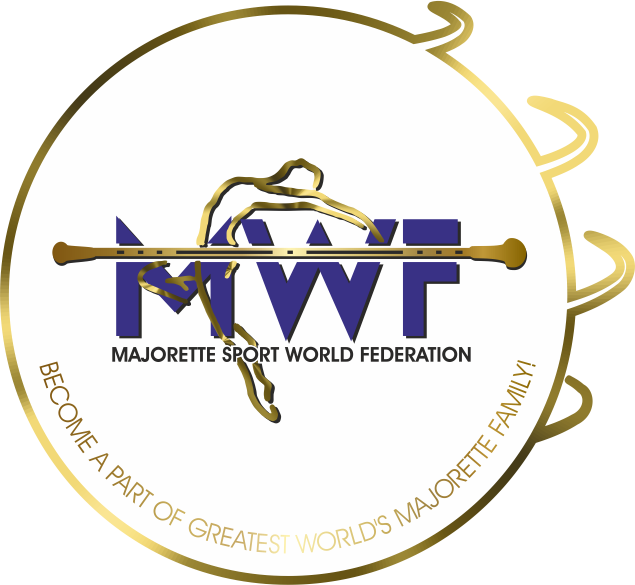 National Association:Name  president:E-mail:Name candidate:Place of birth:Date of birth:Adress:E-mail:Phone number:the date of obtaining the national juror's licenseMajorette club:Seminar and exam /yes or no/information about the candidate - experience, achievements, recommendation of the association